BakgrundI Sverige råder både skolplikt och skolrätt. Trots att rätten till skolgång är fundamental och fastställd i lag finns det barn som inte går i skolan. Orsakerna till det varierar men gemensamt för de flesta är att det skapar lidande både för barn och föräldrar. Att inte gå i skolan är förenat med risk för framtida misslyckanden på olika plan i livet.Syftet med handlingsplanen är att skapa tydliga rutiner och bidra till att skolan tidigt fångar upp elever som har någon form av oroväckande skolfrånvaro. Goda rutiner, tidig upptäckt och tidiga insatser är viktiga komponenter i arbetet med att förebygga att frånvaron blir långvarig. Ett gott samarbete mellan skola och hem är också en viktig del i arbetet med att främja skolnärvaro. Både skola och hem har ett gemensamt ansvar för att skapa goda relationer sinsemellan. DefinitionOroväckande frånvaro är anmäld frånvaro som överstiger fem tillfällen eller totalt mer än tio dagar under en termin. Oroväckande frånvaro är oanmäld frånvaro som överstiger två dagar under en termin. Observerar att oanmäld frånvaro för två på varandra följande dagar innebär särskild rutin. Oroväckande frånvaro ska betraktas som ett problem med risk för allvarliga konsekvenser.Utdrag ur skollagen:Enligt sjunde kapitlet i den svenska skollagen råder skolplikt för alla elever i grundskoleålder. Detta innebär att eleven ska vara närvarande på samtliga schemalagda lektioner, och att de både har rätt till och skyldighet att ta del av undervisningen. Det är läraren som bedömer om eleven deltagit i skolarbetet. En elev kan ha ogiltig frånvaro även om hon/han befinner sig i skolan. Att eleven vistas i skolans lokaler innebär alltså inte att eleven anses ha deltagit i skolarbetet. Det är vårdnadshavarens skyldighet att se till att eleven fullgör sin skolplikt (skollagen 7 kapitlet 20 paragrafen). Det är rektors ansvar att informera vårdnadshavare om ogiltig frånvaro samma dag det inträffar (Skollagen 7 kapitlet 17 paragrafen).Handlingsplan för ökad skolnärvaroKlassläraren/mentorn ansvarar för elevernas dagliga närvaroregistrering.Under den första veckan i varje månad rapporterar klassläraren/mentorn eventuell oroväckande frånvaro på särskilt angiven blankett via mail till rektor. Observera att sammanräkning måste ske av tidigare månaders anmälda/oanmälda frånvaro, detta för att kunna bevaka om frånvaron övergår till att bli oroväckande enligt definition. Vid oanmäld frånvaro meddelas vårdnadshavare direkt via automatiserat sms. Avser den oanmälda frånvaron en hel dag (inte bara strölektion) bör mentor söka vårdnadshavare under dagen. Upprepas oanmäld frånvaro två dagar i rad ska klasslärare/mentor meddela rektor. På tredje dagen anmäler rektor frånvaron till socialtjänsten, IFO. Klassläraren/mentorn informerar vårdnadshavare och elev.Vid oroväckande frånvaro ska klasslärare/mentor ta kontakt med vårdnadshavare för att ta reda på orsaken till frånvaron. Samtal ska dessförinnan föras med eleven gällande detsamma. Om klassläraren/mentorn bedömer att oron kvarstår efter kontakt med elev och vårdnadshavare fylls blanketten ”Oroväckande skolfrånvaro” i och lämnas till rektor inom angiven tid.Om eleven uppfyllt kriterierna för oroväckande frånvaro och fortsätter ha frånvaro är det mycket viktigt att klasslärare/mentor omgående påbörjar och upprätthåller någon form av daglig kontakt med eleven, detta för att bibehålla och stärka en god relation. Daglig kontakt ska påbörjas vid varje nytt frånvarotillfälle och pågå till dess att eleven är tillbaka i skolan. Detta steg är mycket viktigt då det visat sig vara av avgörande betydelse för att underlätta elevers väg tillbaka till skolan efter en period av hemmasittande såväl som att förhindra att ett hemmasittande beteende utvecklas. Utifrån inkommen rapportering om oroväckande skolfrånvaro beslutar elevhälsoteamet och rektor om eventuell elevhälsokonferens, EHK.Vid beslut om EHK kallar rektor/bitr. rektor vårdnadshavare och berörda lärare inom en vecka.I samband med EHK beslutar elevhälsoteamet om elevens skolsituation ska utredas enligt 7 kap 19 a § Skollagen med anledning av hög frånvaro. Elevhälsoteamet ansvarar för utredningen.  Vårdnadshavare informeras om Första Linjen. Resultatet av utredningen delges elev, vårdnadshavare och arbetslag.Tid för uppföljningsmöte beslutas för att se om beslutade åtgärder gett resultat eller om andra åtgärder behöver göras. Om oron kvarstår trots åtgärder tas ärendet upp återigen på närmsta elevhälsoteamsmöte.Vid behov kontaktar elevhälsoteamet andra instanser till exempel socialtjänsten eller barn- och ungdomspsykiatrin, BUP. Vid kontakt med BUP ska samtycke från vårdnadshavare inhämtas.Klassläraren/mentorn följer fortsatt upp elevens närvaro månadsvis och rapporterar   fortsatt oro enligt rutin. 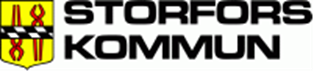 